                                                                                                                  ПРОЕКТ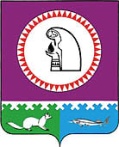 Администрация Октябрьского районаКОМИТЕТ ПО УПРАВЛЕНИЮ МУНИЦИПАЛЬНЫМИ ФИНАНСАМИПРИКАЗО внесении изменений в Указания о порядке применения бюджетной классификации Российской Федерации в части, относящейся к расходам бюджета муниципального образования Октябрьский район,утверждённые приказом Комитета по управлению муниципальными финансами администрации Октябрьского районаот 29.12.2020 № 76В целях детализации классификации расходов бюджета муниципального образования Октябрьский район, в соответствии со статьями 9, 21, 154 Бюджетного кодекса Российской Федерации, приказываю:1. Внести в Указания о порядке применения бюджетной классификации Российской Федерации в части, относящейся к расходам бюджета муниципального образования Октябрьский район, утвержденные приказом Комитета по управлению муниципальными финансами администрации Октябрьского района от 29.12.2020 № 76, (далее – Указания) следующие изменения:1.1. Подраздел «01 0 00 00000 Муниципальная программа «Развитие образования в муниципальном образовании Октябрьский район» раздела 2 Указаний после седьмого абзаца дополнить следующими абзацами:«53030 Ежемесячное денежное вознаграждение за классное руководство педагогическим работникам государственных и муниципальных общеобразовательных организаций.По данному направлению расходов отражаются расходы бюджета Октябрьского района на ежемесячное денежное вознаграждение за классное руководство педагогическим работникам муниципальных общеобразовательных организаций.».1.2. Подраздел «03 0 00 00000 Муниципальная программа «Развитие культуры и туризма в муниципальном образовании Октябрьский район» раздела 2 Указаний после седьмого абзаца дополнить следующими абзацами:«L519F Государственная поддержка отрасли культуры, за счет средств резервного фонда Правительства Российской ФедерацииПо данному направлению расходов отражаются расходы бюджета Октябрьского района на комплектование библиотечных фондов общедоступных библиотек Октябрьского района.03 1 03 00000 Основное мероприятие «Сохранение, популяризация и государственная охрана объектов культурного наследия».».1.3. Подраздел «05 0 00 00000 Муниципальной программы «Развитие агропромышленного комплекса в муниципальном образовании Октябрьский район» раздела 2 Указаний после одиннадцатого абзаца дополнить следующими абзацами:«84190 Расходы на развитие деятельности по заготовке и переработке дикоросов.По данному направлению расходов отражаются расходы бюджета Октябрьского района на развитие деятельности по заготовке и переработке дикоросов».1.4. Подраздел «08 0 00 00000 Муниципальной программы «Развитие малого и среднего предпринимательства в муниципальном образовании Октябрьский район» раздела 2 Указаний дополнить следующими абзацами:«08 2 I5 00000 Региональный проект «Акселерация субъектов малого и среднего предпринимательства»В составе данного основного мероприятия отражаются расходы по соответствующим направлениям, в том числе:82380, S2380 Расходы на поддержку малого и среднего предпринимательства.».Шестой абзац подраздела изложить в следующей редакции:«08 2 I4 00000 Региональный проект «Создание условий для легкого старта и комфортного ведения бизнеса».».1.5. Подраздел «10 0 00 00000 Муниципальная программа «Жилищно-коммунальный комплекс и городская среда в муниципальном образовании Октябрьский район" раздела 2 Указаний после четырнадцатого абзаца дополнить следующими абзацами:«89104 Иные межбюджетные трансферты на разработку проектно-сметной документацииПо данному направлению расходов отражаются расходы бюджета Октябрьского района на иные межбюджетные трансферты, перечисляемые в бюджеты городских и сельских поселений, входящих в состав Октябрьского района, в рамках муниципальной программы на разработку проектно-сметной документации.89105 Иные межбюджетные трансферты на реализацию полномочий в сфере жилищно-коммунального комплекса (подготовка к осенне-зимнему периоду)По данному направлению расходов отражаются расходы бюджета Октябрьского района на иные межбюджетные трансферты, перечисляемые в бюджеты городских и сельских поселений, входящих в состав Октябрьского района, в рамках муниципальной программы на реализацию полномочий в сфере жилищно-коммунального комплекса (подготовка к осенне-зимнему периоду).».1.6. Подраздел «11 0 00 00000 Муниципальная программа «Современная транспортная система в муниципальном образовании Октябрьский район» раздела 2 Указаний после девятого абзаца дополнить следующими абзацами:«89113 Иные межбюджетные трансферты на ремонт, капитальный ремонт и обустройство автомобильных дорог местного значения.По данному направлению расходов отражаются расходы бюджета Октябрьского района на иные межбюджетные трансферты, перечисляемые в бюджеты городских и сельских поселений, входящих в состав Октябрьского района, в рамках муниципальной программы на ремонт, капитальный ремонт и обустройство автомобильных дорог местного значения.».1.7. Подраздел «14 0 00 00000 Муниципальная программа «Безопасность жизнедеятельности в муниципальном образовании Октябрьский район» раздела 2 Указаний после пятого абзаца дополнить следующими абзацами:«89143 Иные межбюджетные трансферты на противопожарные разрывы.	По данному направлению расходов отражаются расходы бюджета Октябрьского района на иные межбюджетные трансферты, перечисляемые в бюджеты городских и сельских поселений, входящих в состав Октябрьского района, в рамках муниципальной программы на противопожарные разрывы.89144 Иные межбюджетные трансферты на противопожарные резервуары.По данному направлению расходов отражаются расходы бюджета Октябрьского района на иные межбюджетные трансферты, перечисляемые в бюджеты городских и сельских поселений, входящих в состав Октябрьского района, в рамках муниципальной программы на противопожарные резервуары.».1.8. Подраздел «16 0 00 00000 Муниципальная программа «Управление муниципальными финансами в муниципальном образовании Октябрьский район» раздела 2 Указаний двадцать шестой абзац изложить в следующей редакции:«16 3 02 00000 Основное мероприятие «Расчет и предоставление бюджетам поселений иных межбюджетных трансфертов на обеспечение сбалансированности бюджетов поселений, находящихся на территории Октябрьского района».».1.9. Подраздел «17 0 00 00000 Муниципальная программа «Развитие информационного общества в муниципальном образовании Октябрьский район» раздела 2 Указаний после третьего абзаца дополнить следующим абзацем:«17 0 04 00000 Основное мероприятие «Трансформация государственного (муниципального) управления» цифровая платформа «Стратегия 24».».1.10. Приложение 1 «Перечень кодов и наименований целевых статей расходов бюджета муниципального образования Октябрьский район» к Указаниям изложить в следующей редакции:Перечень кодов и наименований целевых статей расходов бюджета муниципального образования Октябрьский район                                                                                                                                                      ».2. Настоящий приказ вступает в силу со дня его подписания и распространяется на правоотношения, возникшие с 29 мая 2021 года.3. Контроль за исполнением настоящего приказа оставляю за собой.Исполнитель:Заведующий бюджетным отделомКомитета по управлению муниципальными финансамиАдминистрации Октябрьского района Заворотынская Н.А. Тел.2-81-38Согласовано:Заведующий юридическим отделомадминистрации Октябрьского района                                                    Даниленко Л.Ю. Разослать:В книгу приказов – 1 экз.;Бюджетный отдел – 1 экз.;Отдел казначейского контроля исполнения бюджета – 1 экз.;Главным распорядителям средств бюджета Октябрьского района – 7 экз. в электронном виде.Итого: 10 - экз.«»2021г.№пгт. Октябрьскоепгт. Октябрьскоепгт. Октябрьскоепгт. Октябрьскоепгт. Октябрьскоепгт. Октябрьскоепгт. Октябрьскоепгт. Октябрьское«Приложение 1к Указаниям о порядке применения бюджетной классификации Российской Федерации в части, относящейся к расходам бюджета Октябрьского районаКЦСРНаименование1 01 0 00 00000Муниципальная программа «Развитие образования в муниципальном образовании Октябрьский район»2 01 1 00 00000Подпрограмма «Общее образование. Дополнительное образование детей»301 1 01 00000Основное мероприятие «Развитие системы дошкольного и общего образования»401 1 01 20600Расходы на проведение мероприятий501 1 02 00000Основное мероприятие «Развитие системы дополнительного образования детей»601 1 02 20600Расходы на проведение мероприятий701 1 03 00000Основное мероприятие «Обеспечение реализации основных общеобразовательных программ в образовательных организациях и организациях дополнительного образования, расположенных на территории Октябрьского района»801 1 03 00590Расходы на обеспечение деятельности (оказание услуг) муниципальных учреждений 901 1 03 61100Предоставление субсидий социально-ориентируемым некоммерческим организациям01 1 03 53030Ежемесячное денежное вознаграждение за классное руководство педагогическим работникам государственных и муниципальных общеобразовательных организаций.1001 1 03 82470Расходы на создание условий для осуществления присмотра и ухода за детьми, содержания детей в частных организациях, осуществляющих образовательную деятельность по реализации образовательных программ дошкольного образования, расположенных на территориях муниципальных образований Ханты-Мансийского автономного округа – Югры1101 1 03 84301Расходы на реализацию программ дошкольного образования муниципальным образовательным организациям1201 1 03 84302Расходы на реализацию программ дошкольного образования частным образовательным организациям1301 1 03 84303Расходы на реализацию основных общеобразовательных программ муниципальным общеобразовательным организациям1401 1 04 00000Основное мероприятие «Организация летнего отдыха и оздоровление детей»1501 1 04 20010Мероприятия по организации отдыха и оздоровления детей1601 1 04 82050Расходы на организацию питания детей в возрасте от 6 до 17 лет (включительно) в лагерях с дневным пребыванием детей, в возрасте от 8 до 17 лет (включительно) – в палаточных лагерях, в возрасте от 14 до 17 лет (включительно) – в лагерях труда и отдыха с дневным пребыванием детей1701 1 04 S2050Расходы на организацию питания детей в возрасте от 6 до 17 лет (включительно) в лагерях с дневным пребыванием детей, в возрасте от 8 до 17 лет (включительно) – в палаточных лагерях, в возрасте от 14 до 17 лет (включительно) – в лагерях труда и отдыха с дневным пребыванием детей1801 1 04 84080Расходы на организацию и обеспечение отдыха и оздоровления детей, в том числе в этнической среде1901 2 00 00000Подпрограмма «Система оценки качества образования и информационная прозрачность системы образования»2001 2 01 00000Основное мероприятие «Развитие системы оценки качества образования, проведение государственной итоговой аттестации, единого государственного экзамена обучающихся»2101 2 01 20600Расходы на проведение мероприятий2201 2 02 00000Основное мероприятие «Повышение информационной открытости и прозрачности системы образования»2301 2 02 20600Расходы на проведение мероприятий2401 3 00 00000Подпрограмма «Молодежь Октябрьского района и допризывная подготовка»2501 3 01 00000Основное мероприятие «Реализация эффективной системы социализации и самореализации молодежи, развитие потенциала молодежи»2601 3 01 00590Расходы на выплаты персоналу в целях обеспечения выполнения функций государственными (муниципальными) органами, казенными учреждениями, органами управления государственными внебюджетными фондами2701 3 01 20600Расходы на проведение мероприятий2801 4 00 00000Подпрограмма «Ресурсное обеспечение системы образования и молодежной политики»2901 4 01 00000Основное мероприятие «Обеспечение функций управления и контроля в сфере образования и молодежной политики»3001 4 01 00590Расходы на обеспечение деятельности (оказание услуг) муниципальных учреждений3101 4 01 02040Расходы на обеспечение функции органов местного самоуправления3201 4 01 02400Прочие мероприятия органов местного самоуправления3301 4 01 99990Реализация мероприятий3401 4 02 00000Основное мероприятие «Финансовое обеспечение полномочий исполнительного органа муниципального образования по исполнению публичных обязательств перед физическими лицами»3501 4 02 00590Расходы на обеспечение деятельности (оказание услуг) муниципальных учреждений3601 4 02 84030Расходы на социальную поддержку отдельных категорий, обучающихся в муниципальных общеобразовательных организациях, частных общеобразовательных организациях, осуществляющих образовательную деятельность по имеющим государственную аккредитацию основным общеобразовательным программам3701 4 02 84050Расходы на выплату компенсации части родительской платы за присмотр и уход за детьми в образовательных организациях, реализующих образовательные программы дошкольного образования3801 4 02 L3040Расходы на организацию бесплатного горячего питания обучающихся, получающих начальное общее образование в государственных и муниципальных образовательных организациях3901 4 03 00000Основное мероприятие «Обеспечение комплексной безопасности и комфортных условий образовательного процесса»4001 4 03 20600Расходы на проведение мероприятий4101 4 04 00000Основное мероприятие «Развитие материально-технической базы образовательных организаций»4201 4 04 42110Строительство и реконструкция объектов муниципальной собственности4301 4 Е1 00000Региональный проект «Современная школа»4401 4 Е1 82680Расходы на строительство и реконструкцию общеобразовательных организаций4501 4 Е1 S2680Расходы на строительство и реконструкцию общеобразовательных организаций4601 4 Е2 00000Региональный проект «Успех каждого ребенка»4701 4 Е2 54910Расходы на создание новых мест в общеобразовательных организациях различных типов для реализации дополнительных общеразвивающих программ всех направленностей4802 0 00 00000Муниципальная программа «Доступная среда в муниципальном образовании Октябрьский район»4902 0 01 00000Основное мероприятие «Реализация мероприятий по повышению доступности объектов социальной сферы для инвалидов и других маломобильных групп населения»5002 0 01 20900Расходы на проведение мероприятий5103 0 00 00000Муниципальная программа «Развитие культуры и туризма в муниципальном образовании Октябрьский район»5203 1 00 00000Подпрограмма «Модернизация и развитие учреждений и организаций культуры»5303 1 01 00000Основное мероприятие «Развитие библиотечного дела»5403 1 01 00590Расходы на обеспечение деятельности (оказание услуг) муниципальных учреждений5503 1 01 20900Расходы на проведение мероприятий5603 1 01 82520Расходы на развитие сферы культуры в муниципальных образованиях автономного округа 5703 1 01 S2520Расходы на развитие сферы культуры в муниципальных образованиях автономного округа 03 1 01 L519FГосударственная поддержка отрасли культуры, за счет средств резервного фонда правительства Российской Федерации03 1 02 00000Основное мероприятие «Развитие музейного дела»5903 1 02 00590Расходы на обеспечение деятельности (оказание услуг) муниципальных учреждений6003 1 04 00000Основное мероприятие «Развитие архивного дела»6103 1 04 84100Расходы на осуществление полномочий по хранению, комплектованию, учету и использованию архивных документов, относящихся к государственной собственности Ханты-Мансийского автономного округа – Югры6203 2 00 00000Подпрограмма «Поддержка творческих инициатив, способствующих самореализации населения»6303 2 01 00000Основное мероприятие «Поддержка одаренных детей и молодежи, развитие художественного образования»6403 2 01 00590Расходы на обеспечение деятельности (оказания услуг) муниципальных учреждений6503 2 01 20700Расходы на проведение мероприятий6603 2 02 00000Основное мероприятие «Сохранение нематериального и материального наследия Октябрьского района и продвижение муниципальных культурных проектов»6703 2 02 00590Расходы на обеспечение деятельности (оказания услуг) муниципальных учреждений6803 2 02 20700Расходы на проведение мероприятий6903 2 03 00000Основное мероприятие «Стимулирование культурного разнообразия в Октябрьском районе»7003 2 03 20700Расходы на проведение мероприятий7103 2 03 20900Расходы на проведение мероприятий7203 2 03 89031Расходы на проведение организационных и культурно-просветительских мероприятий с ветеранами Октябрьского района7303 2 03 89032Расходы на стимулирование культурного разнообразия в Октябрьском районе7403 2 А1 00000Региональный проект «Культурная среда»7503 2 А1 55190Государственная поддержка отрасли культура7603 2 03 61100Предоставление субсидий социально-ориентируемым некоммерческим организациям7703 3 00 00000Подпрограмма «Организационные, экономические механизмы развития культуры, архивного дела и историко-культурного наследия»7803 3 01 00000Основное мероприятие «Реализация единой государственной политики в сфере культуры и архивного дела»7903 3 01 20700Расходы на проведение мероприятий8003 4 00 00000Подпрограмма «Развитие туризма в Октябрьском районе»8103 4 01 00000Основное мероприятие «Формирование положительного имиджа Октябрьского района»8203 4 01 20700Расходы на проведение мероприятий8303 4 02 00000Основное мероприятие «Разработка, изготовление и распространение информационно-рекламных материалов о туристских ресурсах Октябрьского района»8403 4 02 20700Расходы на проведение мероприятий8503 4 03 00000Основное мероприятие «Создание экспозиции в МБУК «Музейно-выставочный центр»8603 4 03 20700Расходы на проведение мероприятий8704 0 00 00000Муниципальная программа «Развитие физической культуры и спорта в муниципальном образовании Октябрьский район»8804 1 00 00000Подпрограмма «Развитие массовой физической культуры и спорта» 8904 1 01 00000Основное мероприятие «Мероприятия на развитие массовой физической культуры и спорта»9004 1 01 20800Расходы на проведение мероприятий9104 1 01 61100Предоставление субсидий социально-ориентируемым некоммерческим организациям9204 2 00 00000Подпрограмма «Развитие спорта высших достижений и системы подготовки спортивного резерва»9304 2 01 00000Основное мероприятие «Создание условий для удовлетворения потребности населения Октябрьского района в оказании услуг в сфере физической культуры и спорта»9404 2 01 00590Расходы на обеспечение деятельности (оказание услуг) муниципальных учреждений9504 2 02 00000Обеспечение подготовки спортивного резерва и сборных команд Октябрьского района по видам спорта9604 2 02 82110Расходы на софинансирование расходов муниципальных образований по обеспечению физкультурно-спортивных организаций, осуществляющих подготовку спортивного резерва, спортивным оборудованием, экипировкой и инвентарем, медицинского сопровождения тренировочного процесса, проведения тренировочных сборов и участия в соревнованиях9704 2 02 S2110Расходы на софинансирование расходов муниципальных образований по обеспечению физкультурно-спортивных организаций, осуществляющих подготовку спортивного резерва, спортивным оборудованием, экипировкой и инвентарем, медицинского сопровождения тренировочного процесса, проведения тренировочных сборов и участия в соревнованиях9804 2 02 99990Иные закупки товаров, работ и услуг для обеспечения государственных (муниципальных) нужд9904 2 04 00000Основное мероприятие «Развитие сети спортивных объектов шаговой доступности»10004 2 04 82130Расходы на софинансирование расходов муниципальных образований по развитию сети спортивных объектов шаговой доступности.10104 2 04 S2130Расходы на софинансирование расходов муниципальных образований по развитию сети спортивных объектов шаговой доступности.10204 2 Р5 00000Региональный проект «Спорт – норма жизни»10304 2 Р5 50810Расходы на государственную поддержку спортивных организаций, осуществляющих подготовку спортивного резерва для спортивных сборных команд, в том числе сборных команд Российской Федерации		10405 0 00 00000Муниципальная программа «Развитие агропромышленного комплекса в муниципальном образовании Октябрьский район»10505 0 01 00000Основное мероприятие «Реализация мероприятий по развитию агропромышленного комплекса Октябрьского района»10605 0 01 61100Предоставление субсидий организациям10705 0 01 99990Реализация мероприятий10805 0 02 00000Основное мероприятие «Государственная поддержка агропромышленного комплекса»10905 0 02 42130Разработка проектно-сметной документации11005 0 02 84140Расходы на поддержку растениеводства, переработки и реализации продукции растениеводства11105 0 02 84170Расходы на поддержку малых форм хозяйствования11205 0 02 84180Расходы на повышение эффективности использования и развития ресурсного потенциала рыбохозяйственного комплекса 05 0 02 84190Расходы на развитие деятельности по заготовке и переработке дикоросов11305 0 02 84200Расходы на проведение мероприятий по предупреждению и ликвидации болезней животных, их лечению, защите населения от болезней, общих для человека и животных11405 0 02 84350Расходы на поддержку и развитие животноводства11505 0 02 89051Расходы на организацию мероприятий при осуществлении деятельности по обращению с животными без владельцев (бюджет района)05 0 02 99990Реализация мероприятий11606 0 00 00000Муниципальная программа «Экологическая безопасность в муниципальном образовании Октябрьский район»11706 0 02 00000Основное мероприятие «Улучшение экологической ситуации на территории Октябрьского района»11806 0 02 84290Расходы на осуществление отдельных государственных полномочий Ханты-Мансийского автономного округа – Югры в сфере обращения с твердыми коммунальными отходами11906 0 02 89061Расходы на создание площадок временного накопления твердых коммунальных отходов	12006 0 04 00000Основное мероприятие «Проектирование и строительство противопаводковых дамб обвалования и берегоукрепительных сооружений»12106 0 04 82740Расходы на строительство противопаводковых дамб обвалования12206 0 04 S2740Расходы на строительство противопаводковых дамб обвалования12307 0 00 00000Муниципальная программа «Развитие муниципальной службы в муниципальном образовании Октябрьский район»12407 0 03 00000Основное мероприятие «Организация повышения профессионального уровня муниципальных служащих»12507 0 03 02400Прочие мероприятия муниципальных органов местного самоуправления12607 0 04 00000Основное мероприятие «Обеспечение выполнения полномочий и функций органов местного самоуправления Октябрьского района»12707 0 04 02030Глава муниципального образования12807 0 04 02040Расходы на обеспечение функции органов местного самоуправления12907 0 04 02400Прочие мероприятия органов местного самоуправления13007 0 04 02120Председатель, заместитель  законодательного (представительного) органа муниципального  образования13107 0 04 02250Руководитель контрольно-счетной палаты муниципального образования и его заместители13207 0 04 02400Прочие мероприятия муниципальных органов местного самоуправления13307 0 04 99990Реализация мероприятий13407 0 05 00000Основное мероприятие «Организация и проведение ежегодного конкурса «Лучший муниципальный служащий»13507 0 05 02400Прочие мероприятия органов местного самоуправления13607 0 06 00000Основное мероприятие «Обеспечение условий для выполнения государственных полномочий, возложенных на администрацию Октябрьского района и администрации городских и сельских поселений Октябрьского района»13707 0 06 59300Осуществление переданных органам государственной власти субъектов Российской Федерации в соответствии с пунктом 1 статьи 4 Федерального закона от 15 ноября 1997 года № 143-ФЗ «Об актах гражданского состояния» полномочий Российской Федерации на государственную регистрацию актов гражданского состояния13807 0 06 D9300Осуществление переданных органам государственной власти субъектов Российской Федерации в соответствии с пунктом 1 статьи 4 Федерального закона от 15 ноября 1997 года № 143-ФЗ «Об актах гражданского состояния» полномочий Российской Федерации на государственную регистрацию актов гражданского состояния за счет средств бюджета Ханты-Мансийского автономного округа – Югры13908 0 00 00000Муниципальная программа «Развитие малого и среднего предпринимательства в муниципальном образовании Октябрьский район»14008 1 00 00000Подпрограмма «Развитие малого и среднего предпринимательства»14108 1 01 00000Основное мероприятие «Создание условий для развития субъектов малого и среднего предпринимательства»14208 1 01 99990Реализация мероприятий14308 2 00 00000Подпрограмма «Финансовая поддержка субъектов малого и среднего предпринимательства»14408 2 01 00000Основное  мероприятие «Финансовая  поддержка  субъектов  малого  и среднего  предпринимательства»14508 2 01 99990Реализация мероприятий14608 2 I4 00000Региональный проект «Создание условий для легкого старта и комфортного ведения бизнеса»14708 2 I4 82380 Расходы на поддержку малого и среднего предпринимательства14808 2 I4 S2380 Расходы на поддержку малого и среднего предпринимательства08 2 I5 00000Региональный проект «Акселерация субъектов малого и среднего предпринимательства»08 2 I5 82380 Расходы на поддержку малого и среднего предпринимательства08 2 I5 S2380 Расходы на поддержку малого и среднего предпринимательства14909 0 00 00000Муниципальная программа «Развитие жилищной сферы в муниципальном образовании Октябрьский район»15009 1 00 00000Подпрограмма «Содействие развитию жилищного строительства»15109 1 01 00000Основное мероприятие «Приобретение жилых помещений в целях предоставления гражданам, формирование муниципального маневренного жилищного фонда»15209 1 01 82762Расходы на приобретение жилья в целях переселения граждан из жилых домов, признанных аварийными, на обеспечение жильем граждан, состоящих на учете для его получения на условиях социального найма, формирование маневренного жилищного фонда, переселение граждан с территорий с низкой плотностью населения и/или труднодоступных местностей автономного округа, переселения граждан из жилых домов, находящихся в зоне подтопления и (или) в зоне береговой линии, подверженной абразии, расселение приспособленных для проживания строений, создание наемных домов социального использования		15309 1 01 S2762Расходы на приобретение жилья в целях переселения граждан из жилых домов, признанных аварийными, на обеспечение жильем граждан, состоящих на учете для его получения на условиях социального найма, формирование маневренного жилищного фонда, переселение граждан с территорий с низкой плотностью населения и/или труднодоступных местностей автономного округа, переселения граждан из жилых домов, находящихся в зоне подтопления и (или) в зоне береговой линии, подверженной абразии, расселение приспособленных для проживания строений, создание наемных домов социального использования			15409 1 02 00000Основное мероприятие «Градостроительная деятельность на территории Октябрьского района»15509 1 02 82761Реализация мероприятий по градостроительной деятельности15609 1 02 S2761Доля софинансирования на реализацию мероприятий по градостроительной деятельности15709 1 F3 00000Региональный проект «Обеспечение устойчивого сокращения непригодного для проживания жилищного фонда»	15809 1 F3 67483Расходы на обеспечение устойчивого сокращения непригодного для проживания жилищного фонда, за счет, поступивших от государственной корпорации - Фонда содействия реформированию жилищно-коммунального хозяйства		15909 1 F3 67484Расходы на обеспечение устойчивого сокращения непригодного для проживания жилищного фонда, за счет средств бюджета автономного округа		16009 1 F3 6748SРасходы на обеспечение устойчивого сокращения непригодного для проживания жилищного фонда, за счет средств местного бюджета16109 2 00 00000Подпрограмма «Обеспечение мерами государственной поддержки по улучшению жилищных условий отдельных категорий граждан, проживающих на территории Октябрьского района»16209 2 01 00000Основное мероприятие «Обеспечение жильем молодых семей на территории Октябрьского района» государственной программы Российской Федерации «Обеспечение доступным и комфортным жильем и коммунальными услугами граждан Российской Федерации»16309 2 01 L4970Реализация мероприятий по обеспечению жильем молодых семей16409 2 02 00000Основное мероприятие «Улучшение жилищных условий ветеранов Великой Отечественной войны, ветеранов боевых действий, инвалидов и семей, имеющих детей-инвалидов, вставших на учет в качестве нуждающихся в жилых помещениях до 1 января 2005 года на территории Октябрьского района»16509 2 02 51350Осуществление полномочий по обеспечению жильем отдельных категорий граждан, установленных Федеральным законом от 12 января 1995 года № 5-ФЗ "О ветеранах"16609 2 04 00000Основное мероприятие «Осуществление отдельных государственных полномочий, указанных в пунктах 3.1, 3.2 статьи 2 Закона ХМАО-Югры от 31.03.2009 № 36-оз в рамках подпрограммы «Обеспечение мерами государственной поддержки по улучшению жилищных условий отдельных категорий граждан»16709 2 04 84220Расходы на реализацию полномочий, указанных в пунктах 3.1, 3.2 статьи 2 Закона Ханты-Мансийского автономного округа – Югры от 31 марта 2009 года № 36-оз «О наделении органов местного самоуправления муниципальных образований Ханты-Мансийского автономного округа – Югры отдельными государственными полномочиями для обеспечения жилыми помещениями отдельных категорий граждан, определенных федеральным законодательством»16810 0 00 00000Муниципальная программа «Жилищно-коммунальный комплекс и городская среда в муниципальном образовании Октябрьский район»16910 1 00 00000Подпрограмма «Создание условий для обеспечения качественными коммунальными услугами»17010 1 01 00000Основное мероприятие «Реализация мероприятий обеспечения качественными коммунальными услугами»17110 1 01 20030Содержание резервов материальных ресурсов (запасов) для предупреждения, ликвидации чрезвычайных ситуаций17210 1 01 42110Строительство и реконструкция объектов муниципальной собственности17310 1 01 42130Разработка проектно-сметной документации17410 1 01 82591Расходы на реализацию полномочий в сфере жилищно-коммунального комплекса17510 1 01 S2591Расходы на реализацию полномочий в сфере жилищно-коммунального комплекса17610 1 01 89101Иные межбюджетные трансферты на аварийно-технический запас в сфере ЖКХ10 1 01 89104Иные межбюджетные трансферты на разработку проектно-сметной документации10 1 01 89105Иные межбюджетные трансферты на реализацию полномочий в сфере жилищно-коммунального комплекса (подготовка к осенне-зимнему периоду)10 1 01 99990Реализация мероприятий17810 1 F5 00000Региональный проект «Чистая вода»17910 1 F5 82190Расходы на реконструкцию, расширение, модернизацию, строительство коммунальных объектов18010 1 F5 S2190Расходы на реконструкцию, расширение, модернизацию, строительство коммунальных объектов18110 2 00 00000Подпрограмма «Обеспечение равных прав потребителей на получение энергетических ресурсов»18210 2 01 00000Основное мероприятие «Реализация мероприятий обеспечения равных прав потребителей на получение энергетических ресурсов»18310 2 01 61100Предоставление субсидий организациям 18410 2 01 82830Расходы на возмещение расходов организации за доставку населению сжиженного газа для бытовых нужд18510 2 01 S2830Доля софинансирования на возмещение расходов организации за доставку населению сжиженного газа для бытовых нужд18610 2 01 84340Расходы на возмещение недополученных доходов организациям, осуществляющим реализацию населению сжиженного газа по социально ориентированным розничным ценам (в том числе администрирование).18710 3 00 00000Подпрограмма «Содействие проведению капитального ремонта муниципального жилищного фонда.18810 3 01 00000Основное мероприятие «Повышение эффективности управления и содержания муниципального жилищного фонда»10 3 01 42120Расходы на капитальный ремонт муниципального жилищного фонда18910 3 01 89102Иные межбюджетные трансферты на капитальный ремонт жилого фонда19010 2 01 89103Реализация мероприятий обеспечения равных потребителей на получение энергетических ресурсов19110 4 00 00000Подпрограмма «Повышение энергоэффективности в отраслях экономики»19210 4 01 00000Основное мероприятие «Повышение энергетической эффективности при производстве и передаче энергетических ресурсов»19410 4 01 99999Реализация мероприятий19510 5 00 00000Подпрограмма «Формирование комфортной городской среды»19610 5 F2 00000Региональный проект «Формирование комфортной городской среды»19710 5 F2 55550Реализация программ формирования современной городской среды19810 5 F2 82600Расходы на благоустройство территорий муниципальных образований19910 5 F2 S2600Расходы на благоустройство территорий муниципальных образований20011 0 00 00000Муниципальная программа «Современная транспортная система в муниципальном образовании Октябрьский район»20111 1 00 00000Подпрограмма «Дорожное хозяйство» 20211 1 01 00000Основное мероприятие «Реализация мероприятий в рамках дорожной деятельности»20311 1 01 89111Иные межбюджетные трансферты на капитальный ремонт и ремонт автомобильных дорог общего пользования местного значения20411 1 01 89112Иные межбюджетные трансферты на проведение диагностики автомобильных дорог.11 1 01 89113Иные межбюджетные трансферты на ремонт, капитальный ремонт и обустройство автомобильных дорог местного значения20511 1 01 99990Реализация мероприятий20611 2 00 00000Подпрограмма «Воздушный транспорт»20711 2 01 00000Основное мероприятие «Реализация мероприятий воздушного транспорта»20811 2 01 61100Предоставление субсидий организациям 20911 3 00 00000Подпрограмма «Речной транспорт» 21011 3 01 00000Основное мероприятие «Реализация мероприятий речного транспорта»21111 3 01 61100Предоставление субсидий организациям 21211 4 00 00000Подпрограмма «Автомобильный транспорт» 21311 4 01 00000Основное мероприятие «Реализация мероприятий автомобильного транспорта»21411 4 01 99990Реализация мероприятий21512 0 00 00000Муниципальная программа «Профилактика правонарушений и обеспечение отдельных прав граждан в муниципальном образовании Октябрьский район»21612 1 00 00000Подпрограмма «Профилактика правонарушений в сфере общественного порядка»21712 1 01 00000Основное мероприятие «Мероприятия, направленные на профилактику правонарушений в сфере общественного порядка»21812 1 01 20050Мероприятия по профилактике правонарушений в сфере общественного порядка21912 1 01 51200Осуществление полномочий по составлению (изменению) списков кандидатов в присяжные заседатели федеральных судов общей юрисдикции в Российской Федерации22012 1 01 82300Расходы на создание условий для деятельности народных дружин22112 1 01 84250Расходы на осуществление отдельных государственных полномочий по созданию административных комиссий и определению перечня должностных лиц органов местного самоуправления, уполномоченных составлять протоколы об административных правонарушениях, предусмотренных пунктом 2 статьи 48 Закона Ханты-Мансийского автономного округа – Югры от 11 июня 2010 года № 102-оз «Об административных правонарушениях»22212 2 00 00000Подпрограмма «Формирование законопослушного поведения участников дорожного движения»22312 2 01 00000Основное мероприятие «Мероприятия, направленные на профилактику правонарушений в сфере безопасности дорожного движения»22412 2 01 89121Иные межбюджетные трансферты на проведение мероприятий по профилактике правонарушений в сфере безопасности дорожного движения.22512 2 01 20060Мероприятия по профилактике правонарушений в сфере безопасности дорожного движения22612 3 00 00000Подпрограмма «Профилактика незаконного оборота и потребления наркотических средств и психотропных веществ»22712 3 01 00000Основное мероприятие «Проведение мероприятий, направленных на формирование в обществе ценностного отношения к здоровому образу жизни и антинаркотического мировоззрения»22812 3 01 20040Мероприятия по противодействию злоупотреблению наркотиками и их незаконному обороту22912 2 01 20900Расходы на проведение мероприятий23013 0 00 00000Муниципальная программа «Социальная поддержка жителей в муниципальном образовании Октябрьский район»23113 1 00 00000Подпрограмма «Обеспечение льгот и гарантий детей -  сирот и детей, оставшихся без попечения родителей, лиц из числа детей-сирот и детей, оставшихся без попечения родителей»23213 1 01 00000Основное мероприятие «Реализация мероприятий в сфере социальной поддержки детей-сирот и детей, оставшихся без попечения родителей, лиц из числа детей-сирот, оставшихся без попечения родителей»23313 1 01 84060Расходы на предоставление дополнительных мер социальной поддержки детям-сиротам и детям, оставшимся без попечения родителей, лицам из числа детей-сирот и детей, оставшихся без попечения родителей, усыновителям, приемным родителям23413 1 01 84310Расходы на предоставление жилых помещений детям-сиротам и детям, оставшимся без попечения родителей, лицам из их числа по договорам найма специализированных жилых помещений23513 1 01 84320Расходы на осуществление деятельности по опеке и попечительств		23613 2 00 00000Подпрограмма «Организация деятельности муниципальной комиссии по делам несовершеннолетних и защите их прав при администрации Октябрьского района»23713 2 01 00000Основное мероприятие «Расходы на осуществление полномочий по организации деятельности муниципальной комиссии по делам несовершеннолетних и защите их прав при администрации Октябрьского района»23813 2 01 84270Расходы на осуществление отдельных государственных полномочий по созданию и осуществлению деятельности муниципальных комиссий по делам несовершеннолетних и защите их прав23913 3 00 00000Подпрограмма «Социально-экономическое развитие коренных малочисленных народов на территории Октябрьского района»24013 3 01 00000Основное мероприятие «Реализация переданных государственных полномочий по поддержке коренных малочисленных народов на территории Октябрьского района»24113 3 01 84210Расходы на реализацию полномочия, указанного в пункте 2 статьи 2 Закона Ханты-Мансийского автономного округа – Югры от 31 января 2011 года № 8-оз «О наделении органов местного самоуправления муниципальных образований Ханты-Мансийского автономного округа – Югры отдельным государственным полномочием по участию в реализации государственной программы Ханты-Мансийского автономного округа – Югры «Устойчивое развитие коренных малочисленных народов Севера»24213 4 00 00000Подпрограмма «Дополнительное пенсионное обеспечение отдельных категорий граждан»24313 4 01 00000Основное мероприятие «Выплата пенсии за выслугу лет муниципальным служащим»24413 4 01 71600Публичные обязательства24514 0 00 00000Муниципальная программа «Безопасность жизнедеятельности в муниципальном образовании Октябрьский район»24614 1 00 00000Подпрограмма «Организация и осуществление мероприятий по гражданской обороне, защите населения и территории Октябрьского района от чрезвычайных ситуаций природного и техногенного характера, обеспечение безопасности людей на водных объектах»24714 1 00 89141Иные межбюджетные трансферты на содержание резервов материальных ресурсов (запасов) для предупреждения, ликвидации чрезвычайных  ситуаций в целях гражданской обороны24814 1 00 99990Реализация мероприятий24914 2 00 00000Подпрограмма «Укрепление пожарной безопасности»14 2 00 89143Иные межбюджетные трансферты на противопожарные разрывы14 2 00 89144Иные межбюджетные трансферты на противопожарные резервуары25014 2 00 99990Реализация мероприятий25114 3 00 00000Подпрограмма «Обеспечение деятельности Единой дежурно-диспетчерской службы Октябрьского района МКУ «Служба материально-технического обеспечения»25214 3 00 99990Реализация мероприятий25314 4 00 00000Подпрограмма «Обеспечение санитарно-эпидемиологической безопасности»25414 4 00 89142Расходы на реализацию мероприятий, связанных с дезинфекционной обработкой мест общего пользования.25514 4 00 99990Реализация мероприятий25415 0 00 00000Муниципальная программа «Осуществление поселком городского типа Октябрьское функций административного центра в муниципальном образовании Октябрьский район»25515 0 01 00000Основное мероприятие «Обеспечение и организация мероприятий по благоустройству улиц, тротуаров, сохранение объектов внешнего благоустройства (зеленое хозяйство) содержанию, ремонту объектов уличного освещения»25615 0 01 89151Иные межбюджетные трансферты на обеспечение и организацию мероприятий по благоустройству25715 0 02 00000Основное мероприятие «Реализация мероприятий направленных на обеспечение дополнительных мер безопасности на автомобильных дорогах административного центра»25815 0 02 89152Иные межбюджетные трансферты на капитальный ремонт автомобильных дорог общего пользования местного значения.25916 0 00 00000Муниципальная программа «Управление муниципальными финансами в муниципальном образовании Октябрьский район»26016 1 00 00000Подпрограмма «Организация бюджетного процесса в муниципальном образовании Октябрьский район»26116 1 01 00000Основное мероприятие «Обеспечение деятельности Комитета по управлению муниципальными финансами администрации Октябрьского района»26216 1 01 02040Расходы на обеспечение функции органов местного самоуправления26316 1 01 84260Расходы муниципальным районам на исполнение полномочий по расчету и предоставлению дотаций на выравнивание бюджетной обеспеченности поселений, входящих в состав муниципальных районов (администрирование)			26416 1 03 00000Основное  мероприятие «Управление резервными средствами бюджета муниципального образования Октябрьский района»26516 1 03 20210Расходы на обеспечение функций органов местного самоуправления	26616 1 03 20220Условно утвержденные расходы26716 2 00 00000Подпрограмма «Управление муниципальным долгом Октябрьского района» 26816 2 01 00000Основное мероприятие «Обслуживание муниципального долга Октябрьского района»26916 2 01 20170Обслуживание муниципального долга27016 3 00 00000Подпрограмма «Совершенствование межбюджетных отношений в Октябрьском районе» 27116 3 01 00000Основное мероприятие «Расчет и распределение средств Октябрьского района, направляемых на предоставление поселениям Октябрьского района дотации на выравнивание уровня бюджетной обеспеченности бюджетов поселений, находящихся на территории Октябрьского района»27216 3 01 86010Дотации на выравнивание уровня бюджетной обеспеченности бюджетов поселений, находящихся на территории Октябрьского районаДотации на выравнивание уровня бюджетной обеспеченности бюджетов поселений, находящихся на территории Октябрьского района27316 3 02 00000Основное мероприятие «Расчет и предоставление бюджетам поселений иных межбюджетных трансфертов на обеспечение сбалансированности бюджетов поселений, находящихся на территории Октябрьского района»27416 3 02 86020Поддержка мер по обеспечению сбалансированности   бюджетов 27516 3 05 00000Основное мероприятие «Повышение эффективности деятельности органов местного самоуправления городских и сельских поселений, входящих в состав Октябрьского района»27616 3 05 89020Расходы на поощрения достигнутых наилучших значений показателей в своей деятельности органов местного самоуправления27716 3 06 00000Основное мероприятие «Расходы на повышение качества управления органов местного самоуправления городских и сельских поселений, входящих в состав Октябрьского района»27816 3 06 89020Расходы на поощрения достигнутых наилучших значений показателей в своей деятельности органов местного самоуправления		27916 3 06 89030Расходы на стимулирование роста налоговых и неналоговых доходов и качества планирования доходов		28016 3 07 00000Основное мероприятие «Расходы на осуществление первичного воинского учета на территориях, где отсутствуют военные комиссариаты»		28116 3 07 51180Осуществление первичного воинского учета на территориях, где отсутствуют военные комиссариаты	28217 0 00 00000Муниципальная программа «Развитие информационного общества в муниципальном образовании Октябрьский район»28317 0 02 00000Основное мероприятие «Осуществление муниципальных закупок на опубликование нормативных муниципальных правовых актов органов местного самоуправления»28417 0 02 02400Прочие мероприятия органов местного самоуправления28517 0 03 00000Основное мероприятие «Предоставление информационных услуг населению Октябрьского района»28617 0 03 00590Расходы на обеспечение деятельности (оказание услуг) муниципальных учреждений 17 0 04 00000Основное мероприятие «Трансформация государственного (муниципального) управления» цифровая платформа «Стратегия 24»17 0 04 99990Расходы на проведение мероприятий28717 0 05 00000Основное мероприятие «Развитие электронного правительства, формирование и сопровождение информационных ресурсов и систем, обеспечение доступа к ним»28817 0 05 02400Прочие мероприятия органов местного самоуправления28918 0 00 00000Муниципальная программа «Управление муниципальной собственностью в муниципальном образовании Октябрьский район»29018 0 01 00000Основное мероприятие «Управление и распоряжение муниципальным имуществом муниципального образования Октябрьский район»29118 0 01 89181Иные межбюджетные трансферты на проведение работ по технической паспортизации муниципального имущества.29218 0 01 99990Реализация мероприятий29318 0 02 00000Основное мероприятие «Организация землеустроительных работ»29418 0 02 89182Иные межбюджетные трансферты на межевание земельных участков29518 0 02 99990Реализация мероприятий29618 0 03 00000Основное мероприятие «Организация страховой защиты имущества муниципального образования Октябрьский район».29718 0 03 99990Реализация мероприятий29818 0 04 00000Основное мероприятие «Организация материально-технического обеспечения деятельности органов местного самоуправления»29918 0 04 00590Расходы на обеспечение деятельности (оказание услуг) муниципальных учреждений 30018 0 05 00000Основное мероприятие «Укрепление материально-технической базы объектов муниципальной собственности»30118 0 05 89183Иные межбюджетные трансферты на капитальный ремонт вертолетной площадки30218 0 06 00000Основное мероприятие «Расходы на организацию осуществления мероприятий по проведению дезинсекции и дератизации в Ханты-Мансийском автономном округе – Югре»30318 0 06 84280Расходы на организацию осуществления мероприятий по проведению дезинсекции и дератизации в Ханты-Мансийском автономном округе – Югре30419 0 00 00000Муниципальная программа «Улучшение условий и охраны труда, развитие социального партнерства и содействие занятости населения в муниципальном образовании Октябрьский район»30519 1 00 00000Подпрограмма «Улучшение условий и охраны труда»30619 1 01 00000Основное мероприятие «Реализация полномочий в сфере трудовых отношений и государственного управления охраной труда»30719 1 01 84120Расходы на осуществление отдельных государственных полномочий в сфере трудовых отношений и государственного управления охраной труда30819 1 01 99990Реализация мероприятий30919 3 00 00000Подпрограмма «Содействие трудоустройству граждан»31019 3 01 00000Основное мероприятие «Содействие улучшению положения на рынке труда не занятых трудовой деятельностью и безработных граждан»31119 3 01 85060Расходы на реализацию мероприятий по содействию трудоустройства граждан31219 3 01 89191Иные межбюджетные трансферты на реализацию мероприятий по содействию трудоустройства граждан31319 3 01 99990Реализация мероприятий31419 4 00 00000Подпрограмма «Сопровождение инвалидов, включая инвалидов молодого возраста, при трудоустройстве»31519 4 01 00000Основное мероприятие «Содействие трудоустройству граждан с инвалидностью, и их адаптация на рынке труда»31619 4 01 85060Расходы на реализацию мероприятий по содействию трудоустройству граждан31719 4 02 00000Основное мероприятие «Организация сопровождения инвалидов, включая инвалидов молодого возраста, при трудоустройстве и самозанятости»31819 4 02 85060Расходы на реализацию мероприятий по содействию трудоустройству граждан31919 4 02 99990Реализация мероприятий32020 0 00 00000Муниципальная программа «Реализация государственной национальной политики и профилактика экстремизма в муниципальном образовании Октябрьский район»32120 0 01 00000Основное мероприятие «Проведение мероприятий, направленных на формирование установки на позитивное восприятие этнического и конфессионального многообразия»32220 0 01 20900Расходы на проведение мероприятий32320 0 01 82560Расходы на реализацию мероприятий муниципальных программ в сфере укрепления межнационального и межконфессионального согласия, обеспечения социальной и культурной адаптации мигрантов, профилактики экстремизма32420 0 01 S2560Расходы на реализацию мероприятий муниципальных программ в сфере укрепления межнационального и межконфессионального согласия, обеспечения социальной и культурной адаптации мигрантов, профилактики экстремизма32520 0 01 89201Иные межбюджетные трансферты на торжественные мероприятия, приуроченные к памятным датам в истории народов России32620 0 01 89202Иные межбюджетные трансферты на укрепление общероссийской гражданской идентичности. Торжественные мероприятия, приуроченные к памятным датам в истории народов России, государственным праздникам32720 0 01 89203Иные межбюджетные трансферты на просветительские мероприятия, направленные на популяризацию и поддержку родных языков народов России, проживающих в муниципальном образовании32821 0 00 00000Муниципальная программа «Профилактика терроризма в муниципальном образовании Октябрьский район»32921 0 01 00000Основное мероприятие «Мероприятия направленные на повышение эффективности профилактической работы с лицами, подверженными воздействию идеологии терроризма, а так же совершенствование мер информационно - пропагандистского характера и защиты информационного пространства от идеологии терроризма»	21 0 01 89212Иные межбюджетные трансферты на методическое обеспечение и подготовку муниципальных служащих и работников муниципальных учреждений по вопросам профилактике терроризма33021 0 01 20900Расходы на проведение мероприятий	33121 0 02 00000Основное мероприятие «Мероприятия, направленные на создание условий для антитеррористической безопасности мест массового пребывания людей, а также совершенствование антитеррористической защищенности объектов, находящихся в ведении муниципального образования»	33221 0 02 20900Расходы на проведение мероприятий	33321 0 02 89211Иные межбюджетные трансферты на повышение уровня антитеррористической защищенности муниципальных объектов33522 0 00 00000Муниципальная программа «Развитие гражданского общества в муниципальном образовании Октябрьский район»33622 0 01 00000Основное мероприятие «Муниципальная поддержка проектов некоммерческих организаций, направленных на развитие гражданского общества»33722 0 01 20900Расходы на проведение мероприятий33822 0 02 00000Основное мероприятие «Развитие гражданских инициатив»33922 0 02 20900Расходы на проведение мероприятий34022 0 02 82751Расходы на реализацию инициативного проекта «Обустройство автоматического водоразборного пункта воды питьевого назначения (по электронным ключам) на скважине ул. Мира 69 А»34122 0 02 82752Расходы на реализацию инициативного проекта «Устройство воздухоопорного сооружения, многофункциональный спортивный зал»34222 0 02 82753Расходы на реализацию инициативного проекта «Зона отдыха в поселке Карымкары в честь 430-летнего юбилея поселка Карымкары»34322 0 02 82754Расходы на реализацию инициативного проекта «Обустройство Парка отдыха в поселке Комсомольский»34422 0 02 89010Расходы на конкурсный отбор проектов инициативного бюджетирования34540 0 00 00000Непрограммные направления деятельности34640 1 00 00000Непрограммные направления деятельности "Обеспечение деятельности муниципальных органов власти"34740 1 00 54690Расходы на проведение Всероссийской переписи населения 2020 года		34841 0 00 00000Непрограммные направления деятельности41 0 00 89100Иные межбюджетные трансферты за счет резервного фонда администрации Октябрьского района34941 2 00 00000Наказы избирателей депутатам Думы Ханты-Мансийского автономного округа - Югры35041 2 00 85160Расходы на реализацию наказов избирателей депутатам Думы Ханты-Мансийского автономного округа - ЮгрыЗаместитель главы Октябрьского района по экономике и финансам, председатель Комитета по управлению муниципальными финансами                                                                                        администрации Октябрьского района                                   Н. Г. Куклина 